Testenine s tuno v smetanovi omakiPredstavil vam bom  enostavno jed, ki je zelo hitro narejena.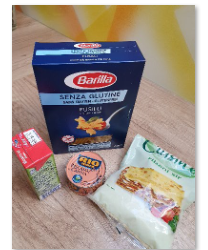 Sestavine:poljubne testeninesmetana za kuhanjetuna v konzervizačimbe(sol, vegeta )nariban sirPostopek:V vreli slani vodi skuhamo testenine. Medtem v posodi zmešamo  smetano za kuhanje in tuno v konservi, dodamo malo vegete ali jušne kocke ter vse skupaj prekuhamo.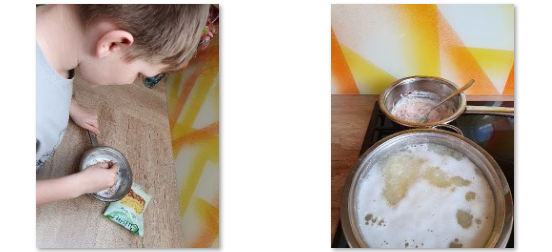 Ko so testenine kuhane, jih precedimo in postrežemo z omako. Lahko dodamo poljubno zelenjavo (grah, koruza, paprika …)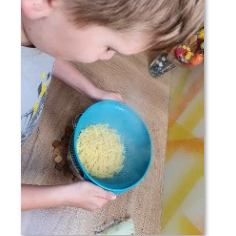 DOBER TEK!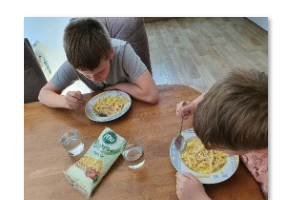                                                                                  Žan Kokalj Pajsar, 6. A